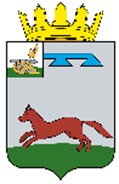 СОВЕТ ДЕПУТАТОВ КОЖУХОВИЧСКОГО СЕЛЬСКОГО ПОСЕЛЕНИЯ ХИСЛАВИЧСКОГО РАЙОНА СМОЛЕНСКОЙ ОБЛАСТИР Е Ш Е Н И Еот 11 июня 2020 года                                                                                             № 14Об утверждении Порядка предоставления иных межбюджетных трансфертов на осуществление части полномочий по решению вопросов местного значения в соответствии с заключенными соглашениями из бюджета Кожуховичского сельского поселения в бюджет Хиславичского муниципального района В соответствии со статьями 9 и 142.5 Бюджетного кодекса Российской Федерации, Федеральным законом от 06 октября 2003 г. № 131-ФЗ «Об общих принципах организации местного самоуправления в Российской Федерации»,  Уставом Кожуховичского  сельского поселения в целях установления случаев и порядка предоставления иных межбюджетных трансфертов из бюджета Кожуховичского сельского поселения бюджету Хиславичского муниципального районаСовет депутатов Кожуховичского сельского поселения Хиславичского района Смоленской области  РЕШИЛ:        1. Утвердить Порядок предоставления иных межбюджетных трансфертов из бюджета Кожуховичского сельского поселения на осуществление части полномочий по решению вопросов местного значения в соответствии с заключенными соглашениями бюджету Хиславичского муниципального района.2.  Решение подлежит официальному опубликованию (обнародованию) и размещению на   официальном   сайте  администрации    МО «Хиславичский район» Смоленской области.3. Настоящее решение вступает в силу с момента опубликования (обнародования).Глава муниципального образованияКожуховичского сельского  поселения    Хиславичского района Смоленской области                           С.П. Федосов Приложениек решению Совета депутатов Кожуховичского  сельского поселенияХиславичского района Смоленской области                                                                       от 11 июня 2020г. № 14Порядок предоставления иныхмежбюджетных трансфертов на осуществлениечасти полномочий по решению вопросов местногозначения в соответствии с заключенными соглашениямииз бюджета Кожуховичского сельского поселения Хиславичского района  Смоленской области в бюджетХиславичского муниципального районаОбщие положения1.1. Настоящее Положение разработано в соответствии со статьями 9 и 142.5 Бюджетного кодекса Российской Федерации, Федеральным законом от 06 октября 2003 г. № 131-ФЗ «Об общих принципах организации местного самоуправления в Российской Федерации»,  Уставом Кожуховичского  сельского поселения Хиславичского района Смоленской области в целях установления случаев и порядка предоставления иных межбюджетных трансфертов из бюджета Кожуховичского сельского поселения Хиславичского района Смоленской области (далее – Кожуховичское сельское поселение) бюджету Хиславичского муниципального района.1.2. Иные межбюджетные трансферты предусматриваются в составе бюджета Кожуховичского сельского поселения в целях передачи органам местного самоуправления Хиславичского муниципального района осуществления части полномочий по вопросам местного значения.1.3. Понятия и термины, используемые в настоящем Положении, применяются в значениях, определенных Бюджетным кодексом Российской Федерации. 2. Порядок и условия предоставления иных межбюджетных трансфертов 2.1. Основаниями предоставления иных межбюджетных трансфертов из бюджета Кожуховичского сельского поселения бюджету Хиславичского муниципального района являются:2.1.1. принятие соответствующего решения Совета депутатов Кожуховичского сельского поселения о передаче и принятии части полномочий;2.1.2. заключение соглашения между Кожуховичском сельским поселением и Хиславичским муниципальным районом о передаче и принятии части полномочий по вопросам местного значения.2.2. Объем средств и целевое назначение иных межбюджетных трансфертов утверждаются решением Совета депутатов Кожуховичского сельского поселения в бюджете на очередной финансовый год (очередной финансовый год и плановый период), а также посредством внесения изменений в решение о бюджете текущего года.2.3. Иные межбюджетные трансферты предоставляются в пределах бюджетных ассигнований и лимитов бюджетных обязательств, утвержденных сводной бюджетной росписью бюджета Кожуховичского сельского поселения на основании соглашения о передаче части полномочий.2.4. Иные межбюджетные трансферты, передаваемые бюджету Хиславичского муниципального района, учитываются Хиславичским районом в составе доходов согласно бюджетной классификации, а также направляются и расходуются по целевому назначению.3. Контроль за использованием иных межбюджетных трансфертов  3.1. Контроль за использованием иных межбюджетных трансфертов, предоставленных бюджету Хиславичского района, осуществляется путем предоставления администрацией Хиславичского района администрации Кожуховичского сельского поселения отчетов об использовании финансовых средств. Отчет предоставляется не позднее 20-го числа месяца, следующего за отчетным и  по форме, согласно приложению к настоящему порядку.К указанному отчету в обязательном порядке прилагаются копии документов, подтверждающих факт направления выделенных средств по целевому назначению.3.2. Расходование средств, переданных в виде иных межбюджетных трансфертов на цели, не предусмотренные соглашением, не допускается. В случае нецелевого использования финансовых средств они подлежат возврату в бюджет Кожуховичского сельского сельского поселения в сроки, установленные соглашением. 3.3. За нецелевое использование иных межбюджетных трансфертов администрация Хиславичского района несет ответственность в соответствии с законодательством Российской Федерации. 3.4. Не использованные администрацией Хиславичского района иные межбюджетные трансферты из бюджета сельского поселения подлежат возврату в бюджет Кожуховичского сельского  поселения в сроки, установленные соглашением. Приложение к Порядку ОТЧЕТо расходовании межбюджетных трансфертов, передаваемых из бюджета Кожуховичского сельского поселения  на осуществление части полномочий по решению вопросов местного значенияв соответствии с заключенными соглашениями Хиславичскому муниципальному районуНа _____________________________20____г.Руководитель ___________________________ _____________________________(подпись) (Расшифровка подписи)Главный бухгалтер ___________________________ _____________________________(подпись) (Расшифровка подписи)Исполнитель: ФИО, телефон«___»__________________20____г.М. П.Дата, номер соглашенияЦелевое назначениеКодбюджетной классификацииПоступило средств с начала годаИзрасходовано средств с начала годаОстаток неиспользованных средств на конец отчетного периодаПричины неиспользования средств1.2.3.4.5.6.7.Итого